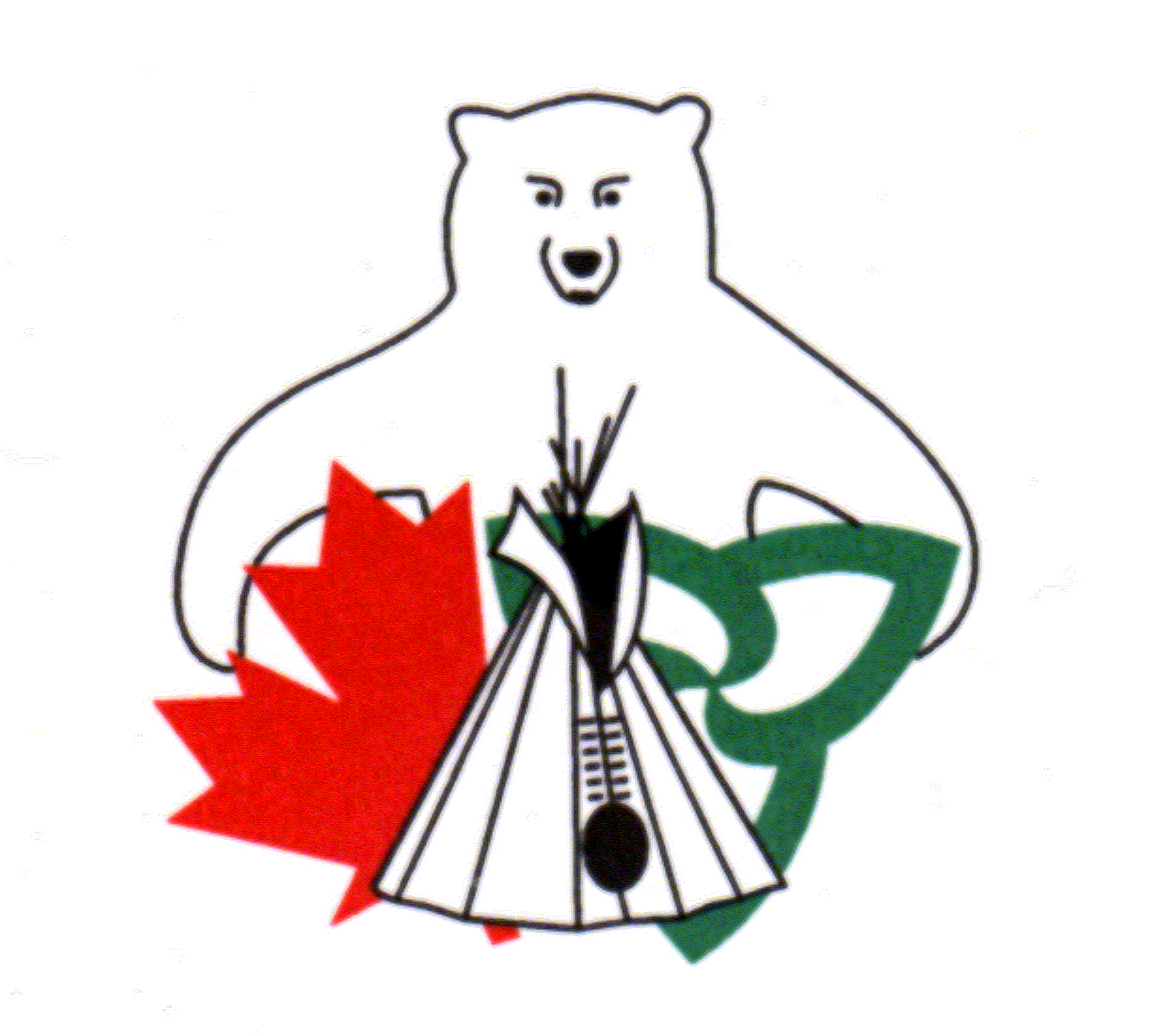 FUNDING FOR 2016-2017 AND BEYOND IS SUBJECT TO CONFIRMATION OF FUNDING.  Proposals will be received and reviewed in anticipation of funding availability.  However, please note that if funding is not approved approval of projects will not be realized.The Canada Ontario Resource Development Agreement (CORDA) is an agreement between Canada, Ontario and First Nations’ members in Ontario.  CORDA is funded by Aboriginal Affairs and Northern Development Canada and the Ontario Ministry of Natural Resources.The Agreement promotes resource and economic development initiatives of First Nations’ members by providing financial assistance to develop and utilize renewable natural resources.Who is Eligible?For all projects, First Nations, their members and organizations, and Treaty organizations in Ontario are eligible to apply.  (First Nations and First Nations’ Governments have the same meaning as Indian Bands or their successors under federal legislation and any new Canadian Constitutional arrangements).Applicants must be residents of Ontario.Funding LevelThe maximum funding level for projects approved under the CORDA Program is $35,000.Eligible ProjectsTo be eligible for consideration, the application shall meet and demonstrate the following criteria:The project must promote natural resource development, management, harvesting and conservation in OntarioProjects that involve one or more of the following:Commercial Fishing, including all aspects of sustained yield production and quality controlFur Trapping, including all aspects of trap line management and pelt quality controlForestry, harvesting, maintenance, renewal and accessNon-timber forest products including wild rice, blueberries, wild traditional crops and medicinal plantsDeer, bear, barren-ground caribou and moose hide utilizationSports fishing and hunting, including assistance to guides and outfittersFishing and hunting for domestic useCommercial recreation related to the development of renewable natural resources including ecotourism, hunting camps, guiding, skiing and snowmobile trailsProcessing and marketing of products derived from natural resource development, management and harvestingEnvironmental projects relating to resource developmentNatural resource planning such as those projects related to natural heritage or addressing invasive speciesAny previous projects by the applicant must be in good standing.Eligible ExpendituresExpenditures under this program shall apply to, but not necessarily be restricted to:Equipment (e.g. purchase or rental of equipment)Materials (e.g. building materials or purchase of facilities)Labour (excludes labour for self)Transportation (e.g. transportation of personnel, supplies and equipment)Other (e.g. technical advice and assistance, acquisition of data base information, promotion and advertising of commercial ventures)Ineligible ExpendituresExpenditures under this program do not include:pleasure crafts and recreational vehiclespersonal or domestic expendituresproject administration costslabour costs for the applicantMultiple applications for the same project activity (project splitting) to maximize funding are not eligibleSupporting DocumentationFor all projects the applicant must provide details outlining the resource management and economic viability of the proposed project, including:Applications that do not include the required supporting documentation at the time of submission will not be reviewed.Environmental RegulationsApplicants are responsible to demonstrate in writing, that projects are environmentally sound and meet all applicable environmental guidelines and regulations.Approval ProcessApplications received by the submission deadline will be reviewed and ranked based on selection criteria established by the CORDA Committee.  The criteria include Administrative, Economic, and Cultural considerations.  The CORDA Committee reviews each project proposal to determine the level of funding that will be granted to each project.  Projects may, at times, be approved for funding at an amount less than requested.NOTE: Where applicable, appropriate permits and approvals are required prior to the start of the project.Approval letters are sent to successful applicants, along with a copy of the Conditions of Receipt of a CORDA Grant form, and a copy of the Interim/Final Report template.Funding Distribution and Reporting RequirementsFor approved projects, the disbursement schedule will be based as follows:First Installment: 50% of approved funding will be released upon receipt of a signed Condition of Receipt of a CORDA Grant agreement.Second Installment: 25% of approved funding will be released after projects submit the Interim Report and it is approved; the receipts and invoices must demonstrate expenditure of the first installment (50% of approved project funding). The Interim Report must be submitted no later than November 27, 2016.Third Installment: 25% of funding will be released after projects submit the Final Report and it is approved. The remaining amount of funding released is based on all project expenditures demonstrated through receipts/invoices.No funding will be provided to an applicant for any related expenses incurred prior to receiving written approval for a project.Applicants, at times, may not fully expend the funding approved through CORDA.  In these cases, applicants will only receive funding in the amount supported through invoices/receipts provided with the Final Report.Funding may not occur until after July 1, 2016.All funds must be spent by March 3, 2017.The Final Report is due to the CORDA Office March 10, 2017. How to ApplyThe enclosed application, in its original form, must be completed in full, signed and submitted, with project details, by October 5, 2015 to:	CORDA Office	123 Paudash Street	Hiawatha, ON   K9J 0E6	Facsimile:  705-295-7144	E-mail: corda@nexicom.net* Applicants are encouraged to submit an electronic application *Incomplete, unsigned or late applications will NOT be considered.  Submission of an application does not guarantee approval for funding.Contact InformationREQUIRED:AS APPLICABLE:background information on the objectives, project description, resources utilized etc.short- and long-term economic, resource and cultural benefitsagencies providing financial or advisory servicessupplier quotes for all proposed expendituresa demonstration of community support by either a letter or Band Council Resolution, as appropriatea letter of support from an appropriate administering agency (e.g. the Ministry of Natural Resources and Forestry)maps photographs licenses (e.g. trapping/ fishing)Community Economic Development Plan, feasibility study, or Business Plancultural and traditional practices sustained through the project (if applicable)For more informationFor additional application formsJill StevensCORDA OfficeHiawatha, ON   K9J 0E6Telephone: 705-295-7116Facsimile: 705-295-7144E-mail: corda@nexicom.netCORDA OfficeMinistry of Natural Resources District OfficesAboriginal Affairs and Northern Development Regional OfficesOn-line at http://www.gct3.net/administrative-office/trapping/corda-guidebook//; http://www.anishinabek.ca/lands-and-resources-other.asp; www.nan.on.ca; or www.aiai.on.ca 